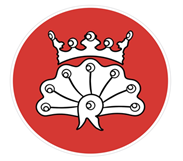 What were The Arts like in the 80s?How can I use plaiting, weaving and printing to create patterns?How can I join materials together?How can I use templates to shape materials?How can I make my own piece of music and talk about how it sounds?What symbols could I use to write my own piece of music down?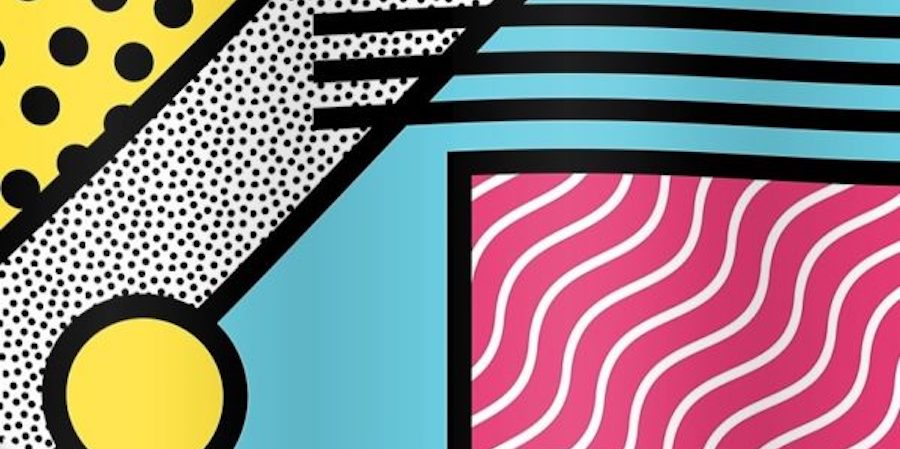 